2021 Pilot of  GENERAL EDUCATION CERTIFICATE Activity BookTABLE OF CONTENTS: Activity 1: The Trilogy of happiness Activity 2: Profile of 21st century learners Activity 3: Personal and professional brick wall Activity 4: The flourishing 21st century learner Activity 5: Generational Gaps Activity 6: E3 Competencies Activity 7: Teachers yesterday and tomorrow Activity 8: How can PBL start addressing the issues of 4IR and youth unemployment? Activity 9: How are you doing? Activity 10: Professional Learning Communities (PLCs) Activity 11: Intrinsic Motivation Activity 12: Circle of Influence and Circle of Control Activity 13: Commit to change - just do it!GEC TRAINING: 2021 ACTIVITY BOOK 1. The Trilogy of HappinessActivity 1.1 – The world and teaching today 1.1 The introduction has highlighted the following in my personal life: In my professional life: Activity 1.2 – The happiness trilogy Answer the following questions/share the personal reflections: 1.2.1 How important is making your mark on the world?  1.2.2 Do you really think that a “worthwhile” life is so important in our pursuit of  happiness?  3 GEC TRAINING: 2021 ACTIVITY BOOK 1.2.3 Personal reflection:  Underline your choice in each sentence: I am / I am not yet a valued member of the teaching community because  I value / do not value the teaching community because The teaching community is valued / is not valued because I am happy / unhappy as a teacher and personally because 1.2.3 Create a visual to show how happy you are. If necessary, include obstacles  to happiness in your visual diagram 4 GEC TRAINING: 2021 ACTIVITY BOOK Activity 2: Profile of 21st century learners 2. In groups, link the body parts to 21st century teaching skills learners need to face a  changing world, e.g. strong shoulders to bear the burdens of the changing world. 5 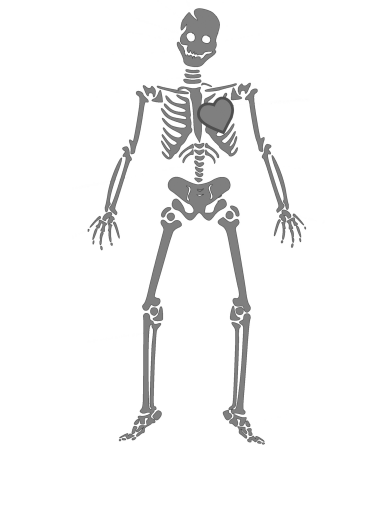 GEC TRAINING: 2021 ACTIVITY BOOK Activity 3: Personal and professional brick wall Study the brick wall and in your own brick wall below insert obstacles that you experience  personally in your own school, district, province.6 GEC TRAINING: 2021 ACTIVITY BOOK Activity 4: The Flourishing 21st Century Learner - who is s/he? Study these pictures and think hard about what you wish for each learner at the end of  Grade 9. What do they need to flourish? Paste a picture of a learner you care for: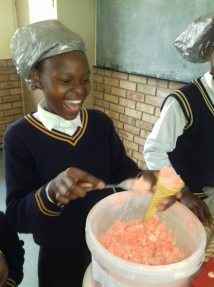 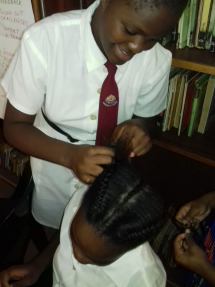 7 GEC TRAINING: 2021 ACTIVITY BOOK Activity 5: Generational Gaps 5.1 Study the graphic below and in groups decide where each member of your team fits  by writing their names in the correct category. 5.2 Why is this information important for you and any teacher?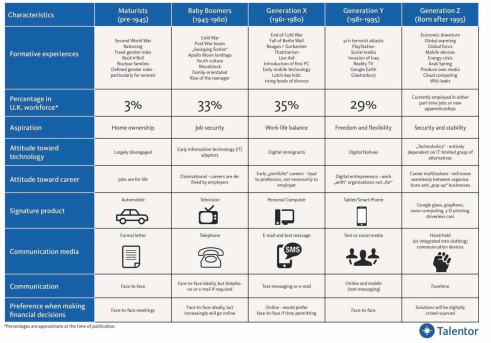 8 GEC TRAINING: 2021 ACTIVITY BOOK Activity 6: E3 Competencies Allocate a score to each of the E3 competencies in pairs (think of what learners need after  school to flourish.) (1 = Not at all important; 3 = somewhat important; 5 = critically important) Critical thinking Empathy Creativity Citizenship Reasoning Curiosity Collaboration Resilience Total = Using the same rating scale, rate your own competencies as a teacher: Critical thinking Empathy Creativity Citizenship Reasoning Curiosity Collaboration Resilience Total =9 GEC TRAINING: 2021 ACTIVITY BOOK Activity 7: Teachers yesterday and tomorrow 7.1 In groups, complete this table: Teaching success factors:10 GEC TRAINING: 2021 ACTIVITY BOOK Activity 8: How can PBL start addressing the issues of 4IR and youth unemployment? 8.1 How do you think PBL can start addressing the issues of 4IR and youth unemployment? 8.2 Why should we start addressing these issues?11 GEC TRAINING: 2021 ACTIVITY BOOK Activity 9: How are you doing? A simple PBL checklist.12 GEC TRAINING: 2021 ACTIVITY BOOK Activity 10: Professional Learning Communities (PLCs) Complete the the following sentences: 10.1 Sitting in rows all the time and keeping to a fixed curriculum is sometimes good because .....  a bad idea because .....  10.2 Piaget said that knowledge is a consequence of experience. Do you agree? Explain your answer. 4 lines 10.3 Give some advantages and some disadvantages of group work: 10.4 Groups should be fit for purpose. Explain:13 GEC TRAINING: 2021 ACTIVITY BOOK Activity 11: Intrinsic Motivation In pairs, discuss and the complete the worksheet: 11.1 Why is it better for learners to be intrinsically motivated? 11.2 Are you and your colleagues always intrinsically motivated? Explain: 11.3 Would you agree that really good teachers are intrinsically motivated?  Explain where the power of intrinsic motivation in a teacher lies.14 GEC TRAINING: 2021 ACTIVITY BOOK Activity 12 – Circle of Influence and Circle of Control 12.1 Study the following typical frustrations in a teacher's day and circle what you can  control and underline what cannot be controlled. 12.2 Explain how the above activities will make you happier and more productive at work. 12.3 In the block below, insert one or two personal mantras in the next phase of your life. 12.4 Look through the following statements and reflect on your personal make-up by  rating each statement on a scale from 1-4 where 1 = not at all and 4= very much so 12.5 Underline the conclusion you have reached. I show more qualities of a growth / fixed mindset15 GEC TRAINING: 2021 ACTIVITY BOOK Activity 13: Commit to change - just do it! In pairs, discuss how you can commit to change by: 13.1 Saying what action you will take immediately: 13.2 Finding an inspiring quotation to embody your view of PBL as nation building: 13.3 What have you learned about mindset (the heart), skills (the hands) and knowledge  (the head) to help you flourish as a PBL teacher?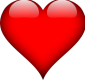 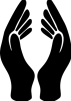 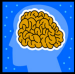 16 The past The future123456PBL Facilitator How I need to adapt / or not?Design and plan A learner problem arises and a lesson  is created around it. She knows her  curriculum and this will help her to link  the problem to relevant CAPS information/ knowledge transfer.Align to standards Knows the CAPS and links her lesson to  outcomes and expectations from the CAPS.Build the culture Understands that school culture plays a  huge role in modeling appropriate and  meaningful relationships.Manage activities The project is designed around practical  real-life solutions. There is very little  transmission teaching. Learners are given a  task with clear instructions and the teacher  observes learners and helps them when  needed. She is a class and activity manager.Scaffold student learning She understands that all learners are  different and in a variety of ways. She  sees her role as that of supporter as each  individual learner is helped to climb to  the next level because of her one-on-one  coaching.Assess student learning In her classroom, there are 3 types of  assessment and each is treated differently  and has a different purpose: Baseline – where should we start? Formative – How are we doing, every little  step of the way? Summative – How did we do when tested on  a chunk of work?Engage and coach Her role is to pay attention to the needs of  every learner and to offer them support,  not via formal teaching, but by one-on-one  coaching, especially as they work in groups.1 Children arrive at school hungry 2 Learners are undisciplined3 You lack the confidence to go to  the principal to complain about a  senior teacher who is giving you a  hard time4 ESKOM is load-shedding and you  cannot plan your day because the  schedules are not always accurate5 You are dissatisfied with the  increase in the price of petrol6 Some teachers do nothing - and  you are overworked7 You do not understand the work  you have to teach8 You are often late for school and  are always in troubleMY PERSONAL MANTRA FOR SUCCESS:RATING RATING RATING RATINGIf you succeed, I feel threatened I don’t like to be challengedTell me I try hard My effort and attitude determine  everythingWhen I fail, I’m no good Tell me I’m smartI want to challenge myself If you succeed, I’m inspiredWhen I’m frustrated, I persevere My abilities determine everythingI’m either good at it, or I’m not I can learn anything I want toWhen I fail, I learn When I’m frustrated, I give up